Supplementary Fig 7. 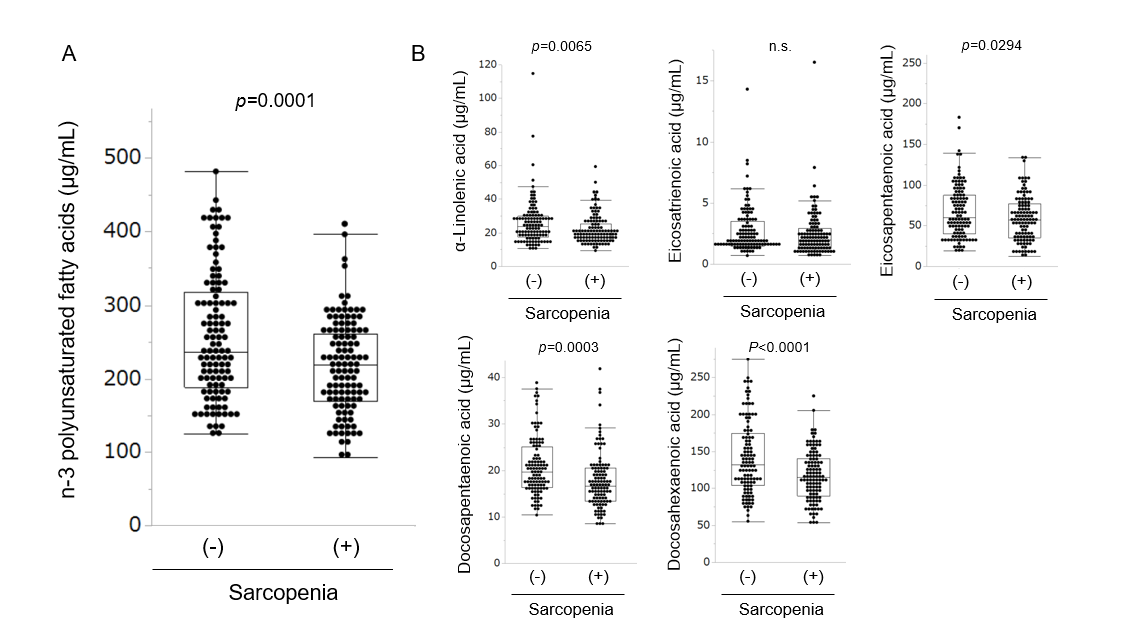 